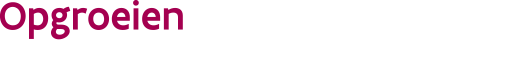 //////////////////////////////////////////////////////////////////////////////////////////////////////////////////////////////////Waarvoor dient dit formulier?Met dit formulier informeer je Opgroeien over een wijziging van het rekeningnummer van een Lokaal loket kinderopvang. Je vraagt deze wijziging aan door het invullen van dit formulier.Aan wie bezorg je dit formulier?Je bezorgt dit formulier per e-mail aan Opgroeien via het mailadres lokaalloket@kindengezin.beAan welke voorwaarden moet je formulier voldoen?Het formulier moet volledig ingevuld en ondertekend zijn zowel door de organisator van het lokaal loket kinderopvang als door de financiële instelling.///////////////////////////////////////////////////////////////////////////////////////////////////////////////////////Deel 1: In te vullen door de organisator van het lokaal loket kinderopvangGegevens van de organisator Gegevens financieel contactpersoonDeze persoon ontvangt de betaalbrieven van Opgroeien. Ondertekening Lokaal loket kinderopvangDeel 2: In te vullen door de financiële instellingVerklaring
Ondertekening Vul de gegevens van de organisator in.
Vul de gegevens van de organisator in.
Vul de gegevens van de organisator in.
Vul de gegevens van de organisator in.
Vul de gegevens van de organisator in.
Vul de gegevens van de organisator in.
Vul de gegevens van de organisator in.
naamondernemingsnummer..Voor- en achternaame-mailadresTelefoonnummerIk verklaar op erewoord datIk gemachtigd ben om te handelen in naam van de organisatorde gegevens volledig en voor waar en echt zijn ingevuld Ik verklaar op erewoord datIk gemachtigd ben om te handelen in naam van de organisatorde gegevens volledig en voor waar en echt zijn ingevuld Ik verklaar op erewoord datIk gemachtigd ben om te handelen in naam van de organisatorde gegevens volledig en voor waar en echt zijn ingevuld Ik verklaar op erewoord datIk gemachtigd ben om te handelen in naam van de organisatorde gegevens volledig en voor waar en echt zijn ingevuld Ik verklaar op erewoord datIk gemachtigd ben om te handelen in naam van de organisatorde gegevens volledig en voor waar en echt zijn ingevuld Ik verklaar op erewoord datIk gemachtigd ben om te handelen in naam van de organisatorde gegevens volledig en voor waar en echt zijn ingevuld Ik verklaar op erewoord datIk gemachtigd ben om te handelen in naam van de organisatorde gegevens volledig en voor waar en echt zijn ingevuld Ik verklaar op erewoord datIk gemachtigd ben om te handelen in naam van de organisatorde gegevens volledig en voor waar en echt zijn ingevuld datumdagmaandjaarhandtekeningvoor- en achternaamWij bevestigen dat het rekeningnummer op naam staat van de organisator met ondernemingsnummer zoals bovenaan dit formulier is ingevuld.Wij bevestigen dat het rekeningnummer op naam staat van de organisator met ondernemingsnummer zoals bovenaan dit formulier is ingevuld.Wij bevestigen dat het rekeningnummer op naam staat van de organisator met ondernemingsnummer zoals bovenaan dit formulier is ingevuld.Wij bevestigen dat het rekeningnummer op naam staat van de organisator met ondernemingsnummer zoals bovenaan dit formulier is ingevuld.Wij bevestigen dat het rekeningnummer op naam staat van de organisator met ondernemingsnummer zoals bovenaan dit formulier is ingevuld.Wij bevestigen dat het rekeningnummer op naam staat van de organisator met ondernemingsnummer zoals bovenaan dit formulier is ingevuld.Wij bevestigen dat het rekeningnummer op naam staat van de organisator met ondernemingsnummer zoals bovenaan dit formulier is ingevuld.Wij bevestigen dat het rekeningnummer op naam staat van de organisator met ondernemingsnummer zoals bovenaan dit formulier is ingevuld.Wij bevestigen dat het rekeningnummer op naam staat van de organisator met ondernemingsnummer zoals bovenaan dit formulier is ingevuld.IBANdatumdagmaandjaarhandtekeningvoor- en achternaamStempel van de financiële instelling